Down Under The SeaLots to see in the big blue ocean,
Lots to see in the deep blue sea.
Lots to see in the big blue ocean
Down there under the sea!Lots of fish in the big blue ocean,
Lots of fish in the deep blue sea.
Lots of fish in the big blue ocean
Down there under the sea!Whales and sharks in the big blue ocean,
Whales and sharks in the deep blue sea.
Whales and sharks in the big blue ocean
Down there under the sea!Crabs and shells in the big blue ocean,
Crabs and shells in the deep blue sea.
Crabs and shells in the big blue ocean
Down there under the sea!Down there under the sea,
Down there under the sea!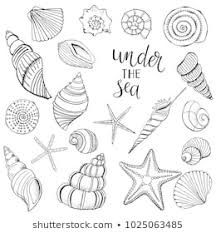 Five Little Seashells
Five little seashells, (hold up five fingers)
Sleeping on the shore,
Swish went a big wave, (swish a wave with second hand)
Then there were four! (tuck one finger down)Four little seashells, (hold up four fingers)
Quiet as can be,
Swish went a big wave, (swish a wave with second hand)
Then there were three! (tuck one finger down)Three little seashells, (hold up three fingers)
Pearly, white and new,
Swish went a big wave, (swish a wave with second hand)
Then there were two! (tuck one finger down)Two little seashells, (hold up two fingers)
Having great fun,
Swish went a big wave, (swish a wave with second hand)
Then there was one! (tuck one finger down)One little seashell, (hold up one fingers)
Lying in the sun,
Swish went a big wave, (swish a wave with second hand)
Then there were none! (tuck all fingers down) LyricsThe Waves in the Sea
(sung to the tune of The Wheels on the Bus)
The waves in the sea go,
Up and down, (make a rolling wave by moving one hand up and down)
Up and down,
Up and down,
The waves in the sea go,
Up and down,
All day long.The sharks in the sea go,
Snap, snap, snap… (hold two hands together, joined at the wrist, to form a mouth, snap open and shut)The fish in the sea go,
Swish, swish, swish… (swim hands around as fish)The crabs in the sea go
Click, click, click… (click fingers)Five Cheeky Fish
(sung to the tune of Five Cheeky Monkeys)
Five cheeky fishes, (hold up five fingers, swim hand from side to side)
Swimming in the sea,
Teasing Mr Shark,
‘You can’t catch me-e,
You can’t catch me-e.’
Along comes Mr Shark (form shark with second hand)
As quiet as can be and
SNAP! (clap hands together)Four cheeky fishes…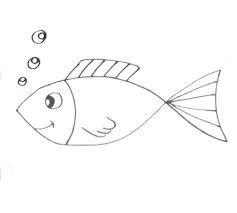 Once I Caught a Fish Alive
1, 2, 3, 4, 5, (raise one finger at a time until all five fingers on one hand are raised)
Once I caught a fish alive,
6, 7, 8, 9, 10, (raise fingers on your second hand one at a time)
Then I let him go again.
Why did you let him go?
Because he bit my finger so.
Which finger did he bite?
This little finger on my right. (wriggle right pinky finger)Fish Are Swimming
(sung to the tune of Frere Jacques)
Fish are swimming,
Fish are swimming,
In the sea, in the sea
Splishing and splashing
Splishing and splashing,
Look and see, look and see.The Little Turtle Rhyme
There was a little turtle,
He lived in a box.
He swam in a puddle,
He climbed on the rocks.
He snapped at a mosquito,
He snapped at a flea,
He snapped at a minnow,
And he snapped at me.
He caught the mosquito,
He caught the flea,
He caught the minnow,
But he didn’t catch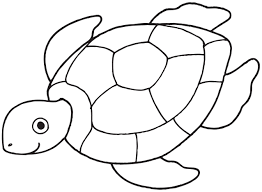 Baby shark, doo, doo, doo, doo, doo, doo
Baby shark, doo, doo, doo, doo, doo, doo
Baby shark, doo, doo, doo, doo, doo, doo
Baby sharkMommy shark, doo, doo, doo, doo, doo, doo
Mommy shark, doo, doo, doo, doo, doo, doo
Mommy shark, doo, doo, doo, doo, doo, doo
Mommy sharkDaddy shark, doo, doo, doo, doo, doo, doo
Daddy shark, doo, doo, doo, doo, doo, doo
Daddy shark, doo, doo, doo, doo, doo, doo
Daddy sharkGrandma shark, doo, doo, doo, doo, doo, doo
Grandma shark, doo, doo, doo, doo, doo, doo
Grandma shark, doo, doo, doo, doo, doo, doo
Grandma sharkGrandpa shark, doo, doo, doo, doo, doo, doo
Grandpa shark, doo, doo, doo, doo, doo, doo
Grandpa shark, doo, doo, doo, doo, doo, doo
Grandpa sharkLet's go hunt, doo, doo, doo, doo, doo, doo
Let's go hunt, doo, doo, doo, doo, doo, doo
Let's go hunt, doo, doo, doo, doo, doo, doo
Let's go huntRun away, doo, doo, doo, doo, doo, doo
Run away, doo, doo, doo, doo, doo, doo
Run away, doo, doo, doo, doo, doo, doo
Run away Safe at last, doo, doo, doo, doo, doo, doo
Safe at last, doo, doo, doo, doo, doo, doo
Safe at last, doo, doo, doo, doo, doo, doo
Safe at lastIt's the end, doo, doo, doo, doo, doo, doo
It's the end, doo, doo, doo, doo, doo, doo
It's the end, doo, doo, doo, doo, doo, doo
It's the end.